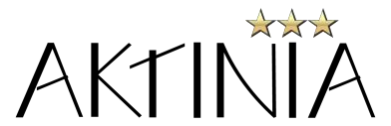 Hotel Aktinia *** All Inclusive ConceptFree Wi-Fi access in the entire hotel All Inclusive meals - buffet - 3*:Breakfast + show cooking Main restaurantLunch time Main restaurantAfternoon snacks Main restaurantDinner time + show cooking Main restaurantVegetarian menu Children's mealIce creamMain restaurantAll Inclusive drinks:24 H07:30-10:0012:30-14:0015:00-17:0018:00-21:00for lunch and dinner15:00-17:00Lobby bar , Pool barNon-alcoholic beverages - soft drinks, cocktails, juices and waterWide variety of local alcohol, beer, wine, alcoholic and non-alcoholic cocktailsSport and entertainment:Outdoor swimming pool with children pool/umbrellas and sunbeds by the pool, upon availability/Animation: Entertainment for adults:Daytime and evening entertainmentEntertainment for children/4-12 years/Daytime activities, mini disco, kid’s club 4-12 years, children pool7:30-23:00 11:00-23:0009:00-18:00According to the animation programComment: Please note that some facilities may open later or close earlier depending on weather conditions and depend on occupancy of the hotel.Restrictions may apply at the beginning and at the end of the season.Baby cot	upon requestImportant information:*All Inclusive package starts at 12:00 hrs on arrival date and ends at late breakfast time on the day of the departure.*** The Hotel reserves the right to make changes to the program at any time.Sunny Beach, Bulgaria Hotel Aktinia *** All Inclusive